Спортивный уголок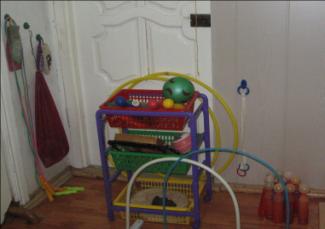 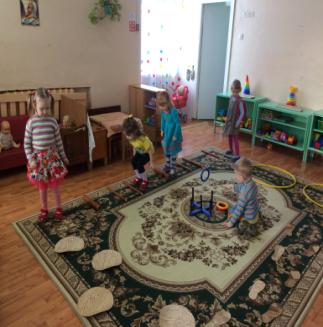 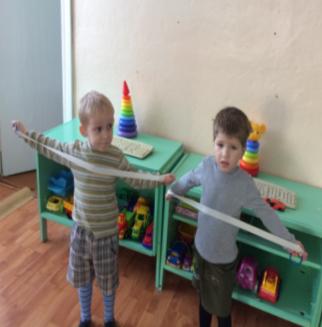 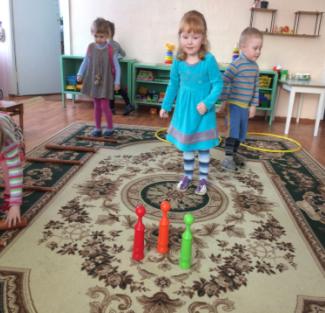 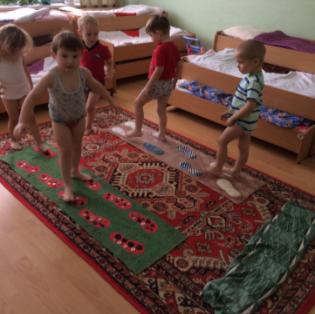 